План работыотдела кадровой работыМКУ «Управление образования Олекминского района» РС(Я)по исполнению адресных рекомендаций по результатам мониторинга эффективности руководителей образовательных организаций Олекминского района на 2022 - 2023 учебный годКраткий анализ за 2022 год:Итоги работы:1.Укомплектованность руководящими кадрами образовательных организаций, расположенных на территории МР «Олекминский район» РС(Я) на начало 2022 – 2023 учебного года составила 100%. Образовательный уровень руководителей, имеющих высшее образование всего 27 (93,1%) директоров, среднее профессиональное образование – 2 (6,8%). Это руководители МКОУ «Киндигирская ООШ» - Андреева Анна Николаевна, назначенная директором данной школы с 19.04.2022 года и МБОУ «Кяччинская НШ – ДС» - Атласов Роман Романович, временно исполняющий обязанности директора школы.2.Профессиональные компетенции руководителей, Руководители, прошедшие переподготовку по направлениям подготовки «Государственное и муниципальное управление», «Менеджмент», «Управление персоналом» всего 29 (100%) директоров.  Прошли  переподготовку руководители МБОУ «Кяччинская НШ – ДС», «Дельгейская СОШ», «Бясь – Кельская НШ – ДС», МКОУ «Киндигирская ООШ».3.Формирование резерва управленческих кадров проводится согласно Порядку формирования и подготовки резерва управленческих кадров при МКУ «УООР» РС(Я)  и на основании составленной программы Школы резерва руководящих кадров. Резерв управленческих кадров состоит из 34 кандидатов. Нет представителей из  СОШ №2,4, Абагинской, Дабанской, Дельгейской, Саныяхтахской, Солянской СОШ, Киндигирской, Мачинской ООШ, Абагинской, Бясь – Кельской, Кяччинской, Мальжегарской, Троицкой НШ – ДС.Основная цель отдела кадровой работы управления образования Олекминского района – это содействие:- в формировании и развитии профессиональных компетенций руководителей образовательных организаций для повышения качества управленческой деятельности руководителей общеобразовательных организаций;- в формировании и эффективном использовании кадрового резерва руководителей образовательных организаций.Задачи:- организовать работу на выявление и для адресного устранения дефицитов в управлении образовательным процессом и организации образовательных условий;- предусмотреть механизмы управления качеством внутри ОО; - установить контроль за наличием и реализацией планов индивидуального развития резерва, включенных в адресные рекомендации   по итогам мониторинга эффективности деятельности руководителей ОО Республики Саха (Якутия).Направления работы:1.Содействие в направлении на обучение по формированию образовательных и профессиональных компетенций руководителей образовательных организаций.2. Принятие плана мероприятий по контролю и реализации развития резерва управленческих кадров.3.Изучение лучших практик механизмов управления качеством внутришкольного контроля.Прогнозируемые результаты:Увеличение доли управленческого состава ОУ, прошедших курсы повышения квалификации по управлению образовательной организацией.Организован контроль за реализацией планов руководителей по развитию их резерва в ОО.Владение руководителями ОО механизмами управления качеством внутри ОО.Планируемые мероприятия:Руководитель отдела кадровой работы ___________________Л.А.Габышева.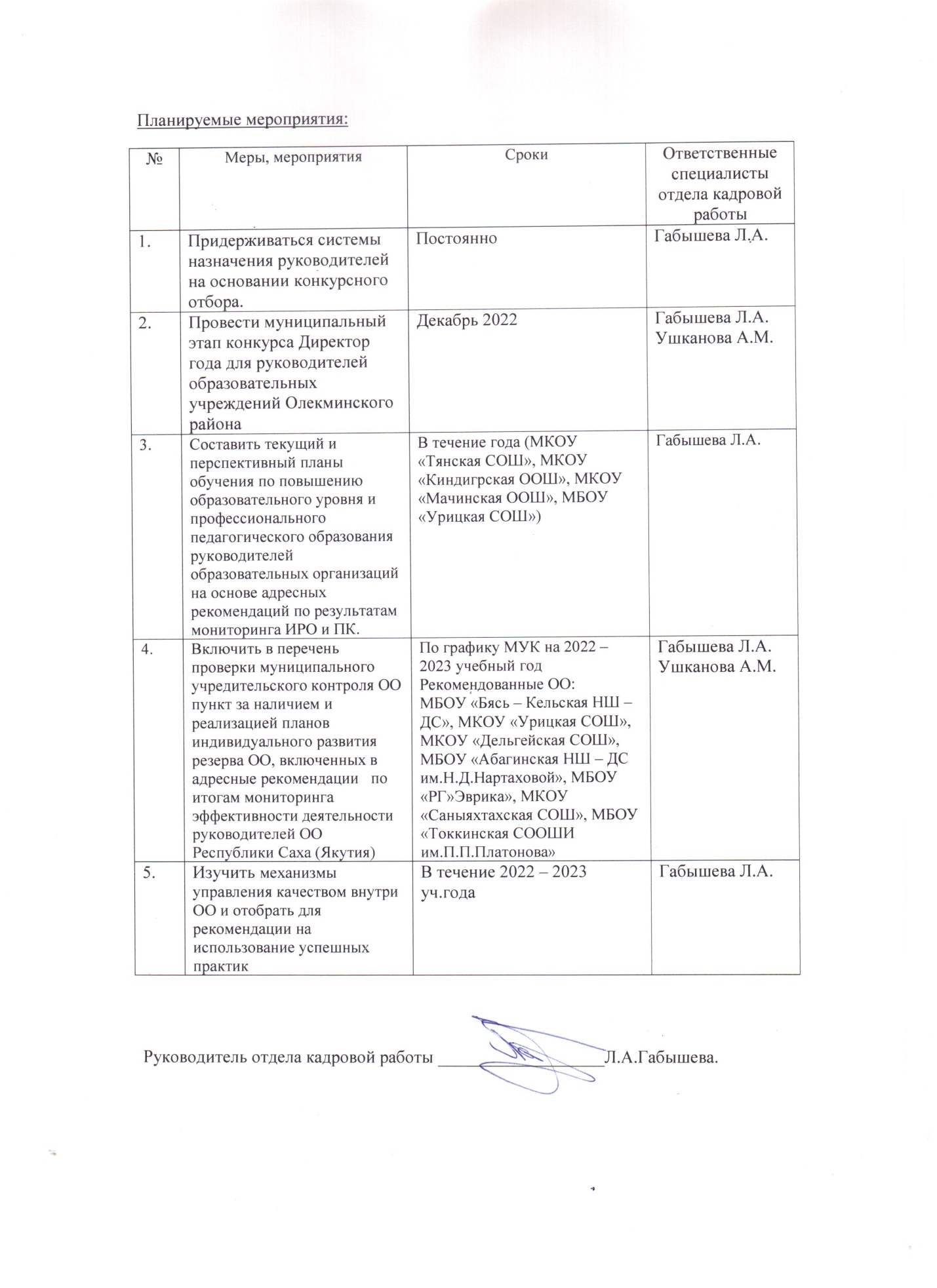 №Меры, мероприятияСрокиОтветственные специалисты отдела кадровой работы1.Придерживаться системы назначения руководителей на основании конкурсного отбора.Постоянно Габышева Л.А.2.Провести муниципальный этап конкурса Директор года для руководителей образовательных учреждений Олекминского районаДекабрь 2022Габышева Л.А.Ушканова А.М.3.Составить текущий и перспективный планы обучения по повышению образовательного уровня и профессионального педагогического образования руководителей образовательных организаций на основе адресных рекомендаций по результатам мониторинга ИРО и ПК. В течение года (МКОУ «Тянская СОШ», МКОУ «Киндигрская ООШ», МКОУ «Мачинская ООШ», МБОУ «Урицкая СОШ»)Габышева Л.А.4.Включить в перечень проверки муниципального учредительского контроля ОО пункт за наличием и реализацией планов индивидуального развития резерва ОО, включенных в адресные рекомендации   по итогам мониторинга эффективности деятельности руководителей ОО Республики Саха (Якутия)По графику МУК на 2022 – 2023 учебный годРекомендованные ОО:МБОУ «Бясь – Кельская НШ – ДС», МКОУ «Урицкая СОШ», МКОУ «Дельгейская СОШ», МБОУ «Абагинская НШ – ДС им.Н.Д.Нартаховой», МБОУ «РГ»Эврика», МКОУ «Саныяхтахская СОШ», МБОУ «Токкинская СООШИ им.П.П.Платонова»Габышева Л.А.Ушканова А.М.5.Изучить механизмы управления качеством внутри ОО и отобрать для рекомендации на использование успешных практикВ течение 2022 – 2023 уч.годаГабышева Л.А.